ALL INDIA IPSC EQUESTRIAN CHAMPIONSHIP  2023.2nd February- 5th February 2023Report________________________________________________________________                                                                                                                                                           Equestrian Team of Modern School, Barakhamba Road performed outstandingly at the All India IPSC Equestrian Championship, 2023 organised by Mayo College, Ajmer, Rajasthan  from 2nd February-5th February 2023. Riders displayed their horsemanship in  the highly skilled disciplines such as jumping, dressage and hacks. The intensive training at the Modern School, Equestrian Club and the constant encouragement from, our Principal, Dr Vijay Datta inspired the students to do their best. Anmol Lehal  S5 F, Amartya Aggarwal S4E, Agastya Aggarwal S4 H and Divyana Aggarwal P4D and together bagged 12 medals .6 Gold medals3 silver medals3 Bronze medals.Result details:-Anmol Lehal, Amartya Aggarwal, Agastya Aggarwal and Divyana Aggarwal started their Equestrian training  at Modern School Equestrian Club from a very young age and honed their riding skills at the Modern School Riding Arena. It’s a given fact that the younger you start on a certain skill or a  dream that you have, the more experience you are likely to gain- That’s just the way it works.Show Jumping Fault and Out Group IAmartya Aggarwal S4 E secured 2nd  position and was awarded silver medal. Children Group 1 Normal Show Jumping Amartya Aggarwal S4E secured 3rd  position and was awarded Bronze medal. Modern School team won Gold medal under Children Group I Show Jumping overall.Junior Dressage Results Junior Dressage Team  medal BronzePolo Bending Group III Divyana Aggarwal P4 secured 2nd  position and was awarded silver medal. Dressage Group I Amartya Aggarwal S4E secured 1st  position and was awarded Gold medal. Agastya Aggarwal S4H secured 3rd position and 5th position and was awarded Bronze medal.Dressage Group I Team was awarded Gold medal overall.Ladies Hack Anmol Lehal S5F was awarded Gold medal. Ball and Bucket Group III Divyana Aggarwal P4 D was awarded Silver medal.The budding riders displayed the spirit of horsemanship with the never ending support and guidance of Ms Shalini Dahiya and Ms Divya Aggarwal. Heartiest congratulations to all the winners. 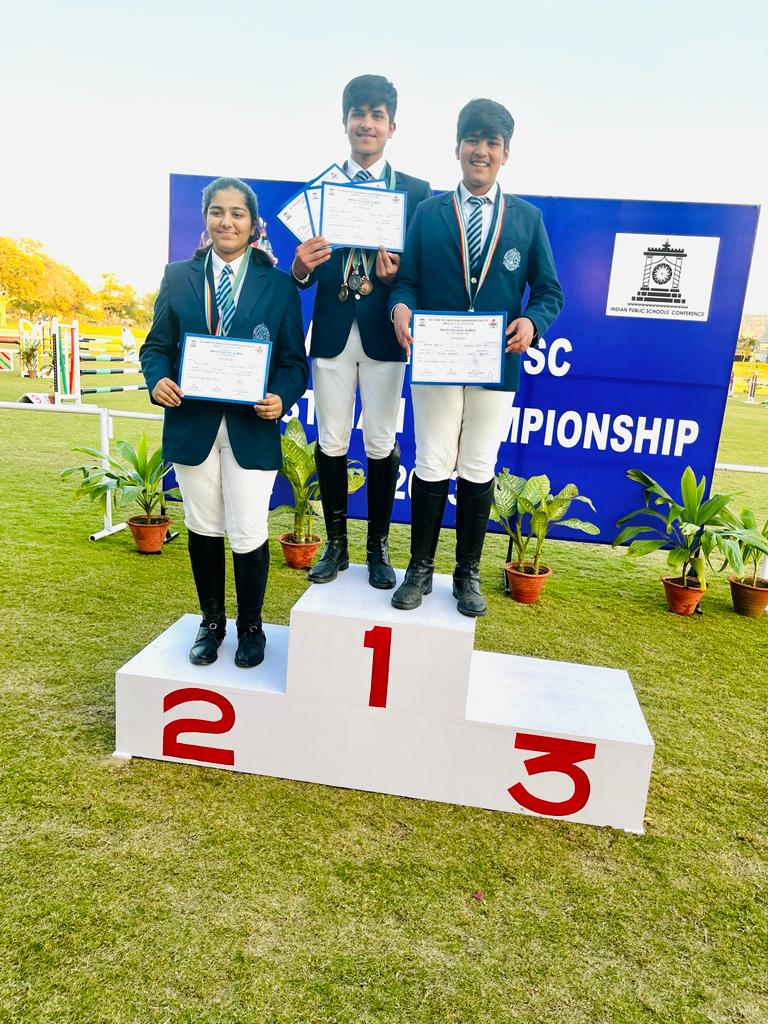 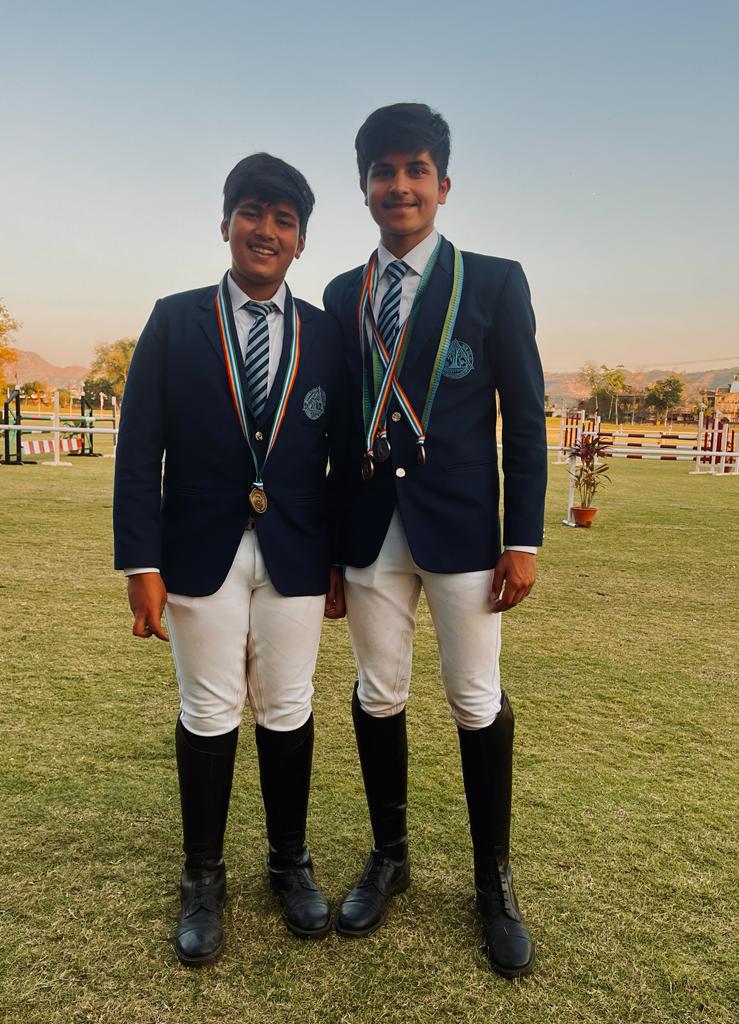 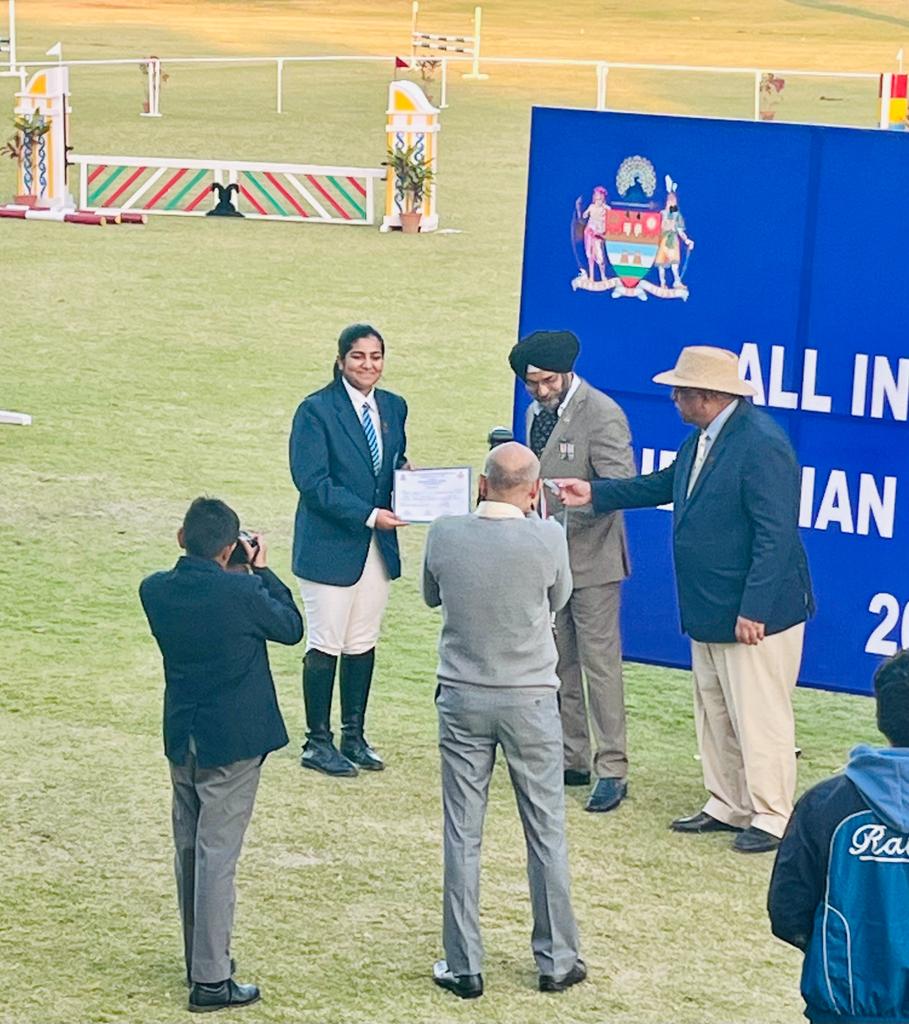 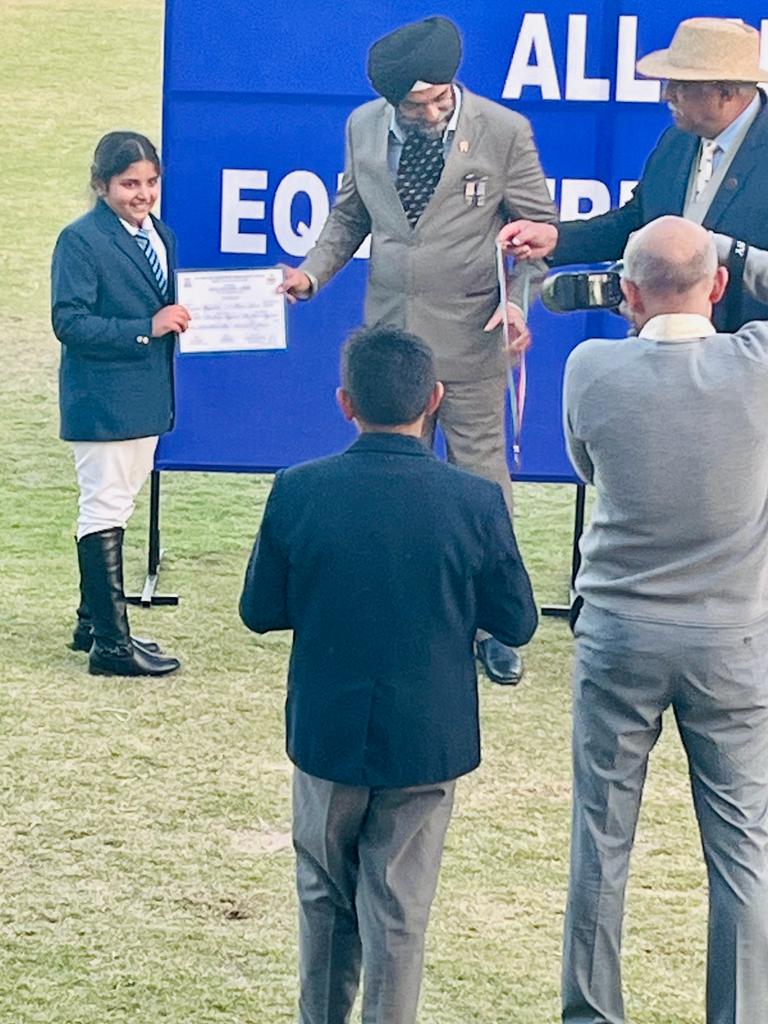 